Czwartek  01.04. 2021 r. Temat dnia:  Kartka wielkanocna.Karta Pracy, cz.3, nr.60. - Rysujcie po śladach, bez odrywania kredki od karty.- Posłuchajcie zagadek Barbary Szelągowskiej. Rozwiążcie je. Ćwiczenia matematyczne „Wielkanocne liczenie”. - Dzieci tworzą kolekcję pisanek na podstawie jednej cechy- wspólnego koloru. Liczą pisanki w danym kolorze i mówią ile jest pisanek np. żółtych. Mogą pod pisankami napisać na kartce odpowiednią liczbę krążków lub odpowiadającą liczbę. - Dzieci określają, czy pisanek danego koloru jest tyle samo, czy mniej lub więcej. - Tworzą kolekcją pisanek na podstawie – wielkości. 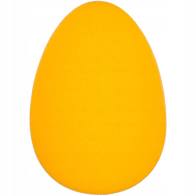 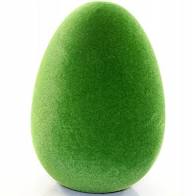 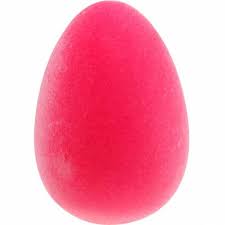 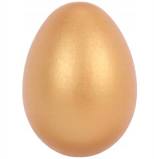 Słuchanie wiersza Agnieszki Galicy „Piosenka wielkanocna”. - Po przeczytaniu wiersza przez Rodzica, dzieci wypowiadają się na temat zwierząt wymienionych w utworze oraz ich sposobów przygotowań do świąt. Następnie dzieci wypowiadają się na temat przygotowań do świąt w ich domach. „Piosenka wielkanocna”Idą święta, wielkanocne idą święta. O tych świętach każdy zając pamięta. Do koszyczka zapakuje słodycze i na święta ci przyniesie moc życzeń. Idą święta, wielkanocne idą święta.O tych świętach i kurczątko pamięta. W żółte piórka się ubierze, wesołe, wśród pisanek będzie biegać po stole.Idą święta, wielkanocne idą święta. O tych świętach nasz baranek pamięta. Ma na szyi mały dzwonek dźwięczący, będzie dzwonił, będzie skakał po łące.Zabawa ruchowa utrwalająca umiejętność określania położenia przedmiotów w przestrzeni- „Zajączki wielkanocne”.  Będą potrzebne wycięte pisanki z zadania 2 a także pluszowy zajączek lub inna pluszowa zabawka. -Rodzic rozkłada na podłodze pisanki, wycięte przez dzieci. Najpierw Rodzic  manipuluje zabawką – pluszowym zajączkiem, sadzając go w różnych miejscach: na pisance, za nią, przed nią, między dwoma pisankami, a dzieci określają, gdzie znajduje się zajączek. Następnie dzieci stają się zajączkami i poruszają się między pisankami. Na hasło: Zajączki – na pisanki – stają na pisankach. Na hasło: Zajączki – za pisanki – stają za nimi, zwrócone twarzami do Rodzica. Przy powtórzeniach zabawy wykonują kolejne polecenia Rodzica.Ćwiczenia słowne „Układamy rymy”.Rodzic wypowiada krótkie teksty, do których dzieci wymyślają rymujące się słowa, np. Ten kurczaczek to malutki... (zwierzaczek). To kurczątko to milutkie... (pisklątko).Mama kokoszeczka znosiła śliczne... (jajeczka). Malutkie kureczki są jak żółciutkie... (kuleczki). Malujemy jajeczka w złote gwiazdki i... (słoneczka). Małe kurczaczki mają mięciutkie... (kubraczki). Następnie dzieci same układają swoje rymy związane z tematyką świąteczną.Wyprawka, karta nr.19. Potrzebne będą nożyczki, pomarańczowy karton (z zestawu wyprawki). Na początku Rodzice omawiają z dziećmi  sposób wykonania kartki. Następnie dzieci samodzielnie wykonują kartkę:-wycinają wybrane elementy z karty, -składają karton na pół wzdłuż krótszego boku,-przyklejają na pierwszej stronie złożonego kartonu wycięte elementy wielkanocne tak, aby powstała najpiękniejsza kartka świąteczna, -w środku Rodzic pomaga dziecku w napisaniu życzeń dla najbliższych. Nauka piosenki „Kurczątka” (autor nieznany, melodia popularna dostępna na stronie https://www.youtube.com/watch?v=idjG2t9K4a4).          	I.Kurczątka, kurczątka w stodole były. Malutką dziureczką powychodziły. II. „Widziałeś, chłopczyku?” „Widziałem, panie. Malutką dziureczką patrzyłem na nie”. III. „Widziałaś, dziewczynko?” „Widziałam, panie. Malutką dziureczką patrzyłam na nie”. Zabawy pisankami. Potrzebne będą pisanki – 10 szt. - Rodzice mówią rymowankę, a dzieci ilustrują ją pisankami, dodają i podają wynik. Np.:W lewej ręce pięć pisanek mam. W prawej ręce trzy pisanki mam. Pisanki tu, pisanki tam. Ile razem pisanek mam? W lewej ręce pięć pisanek mam. W prawej ręce pięć pisanek mam. Pisanki tu, pisanki tam. Ile razem pisanek mam?			Zachęcamy do codziennych zabaw na świeżym powietrzu.								Edyta Golik 								Beata Tarnowska 